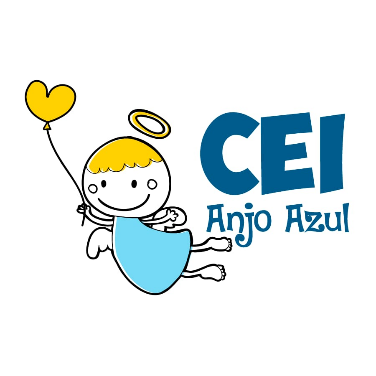 CENTRO DE EDUCAÇÃO INFANTIL ANJO AZULRua 31 de Março/nº 1508Lacerdópolis – SCCEP: 89660 000 Fone: (49) 3552 0279E-mail: ceianjoazullacerdopolis@gmail.comBlog: www.ceianjoazul.blogspot.comProfessora: Maiara Barbosa
Professora auxiliar: Letícia Viganó Resmini
Coordenadora: Marizane Dall’Orsoletta
Turma: PRÉ I
Semana: 27 à 31 de julho de 2020.
Carga horária: 15 horas semanais (plataforma/grupo WhatsApp).SUGESTÕES DE EXPERIÊNCIAS DE APRENDIZAGEMAssistir ao vídeo: Mamãe natureza. 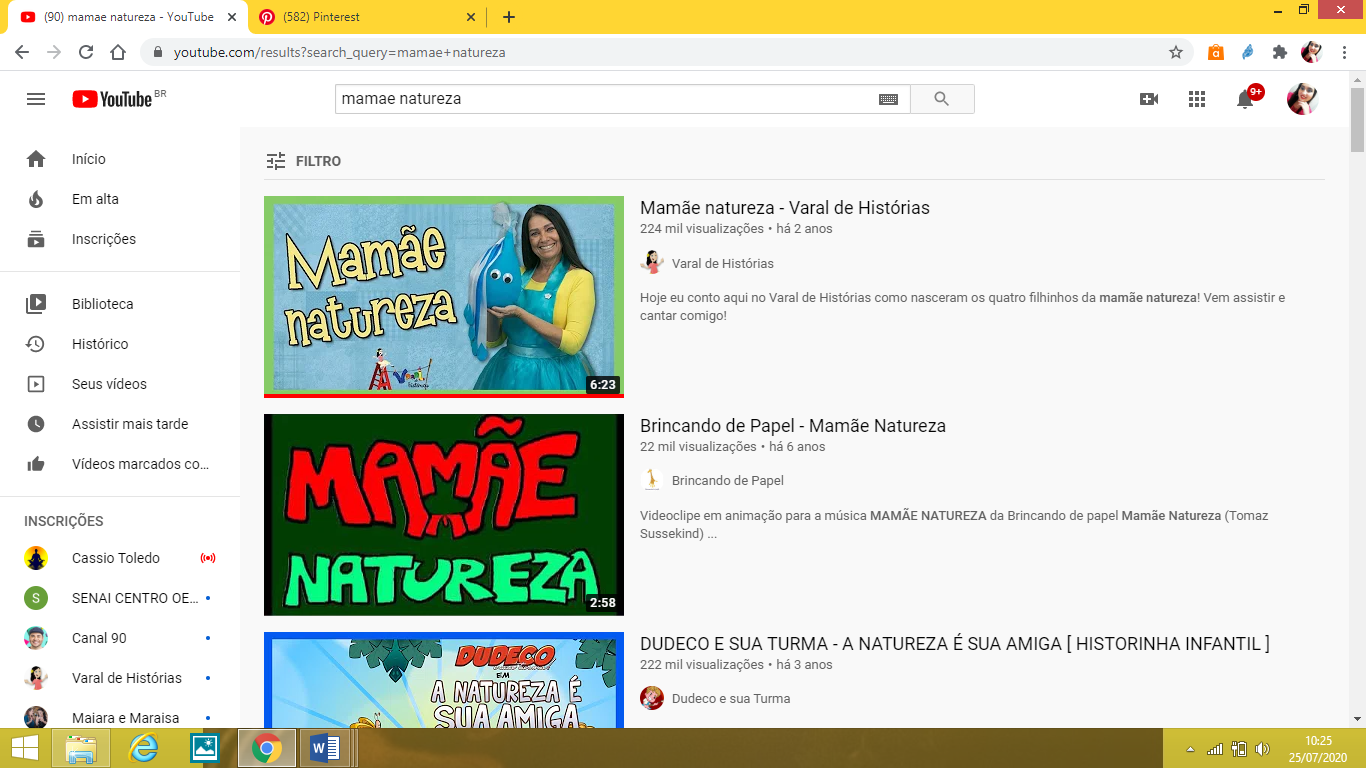 Disponível no link: https://www.youtube.com/watch?v=wvEhVTPlPYYEm seguida, conversem sobre a história: Sobre o que fala a história?Quais os filhos da mamãe natureza?Qual dos filhos é o seu preferido? Conseguimos observar todos os filhos da mamãe natureza?Você gostou da história?ELEMENTO DA EXPERIÊNCIA: ÁGUASopão da naturezaPara esta experiência você vai precisar de: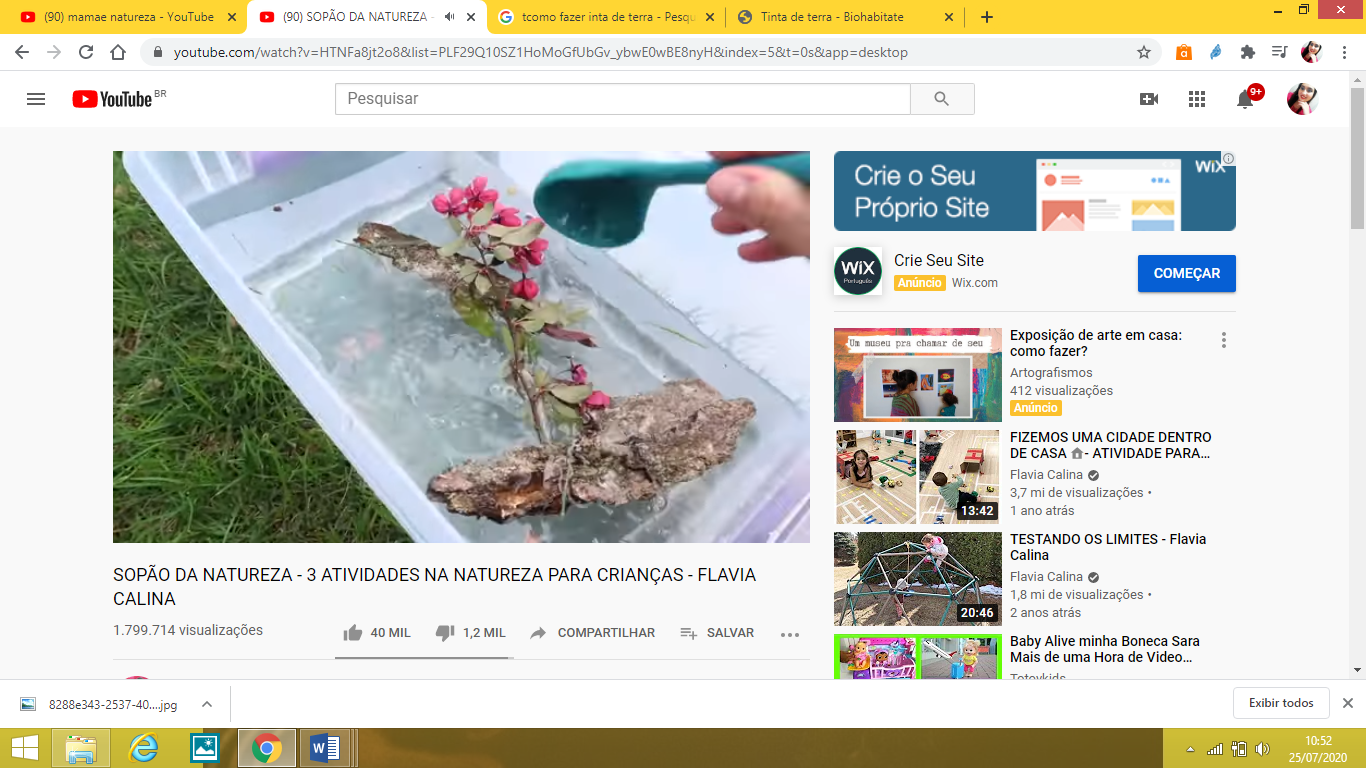 Bacias;Peneira e colheres;Água;Elementos coletados da natureza.Modo de fazer:Despeje a água na bacia.Vá para seu jardim e colete alguns elementos da natureza.Em seguida, vá colocando os objetos (um por vez) na bacia com água.Observe:O elemento é leve ou pesado? Grande ou pequeno?Afunda ou bóia?Com a peneira, “pesque” os elementos.(O adulto poderá comandar neste momento, solicitando quais elementos devem ser “pescados”)O Maior;O menor;O de tamanho médio;O que está perto de...Após, brinque de fazer um grande sopão!ELEMENTO DA EXPERIÊNCIA: TERRAA tinta que vem da natureza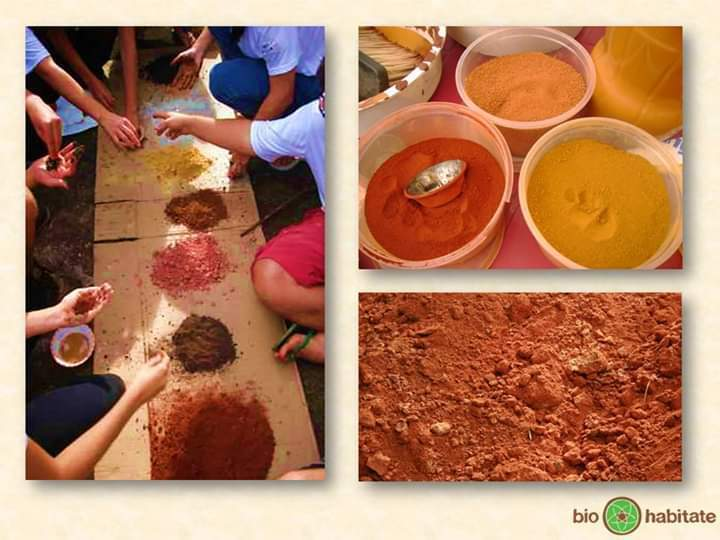 Vamos fazer nossa própria tinta?Alguns elementos que você poderá utilizar:Terra;Colorau;Erva-mate;Café.Após escolher um dos elementos citados acima, coloque-o em um recipiente e vá despejando água aos poucos, até ficar em consistência “pastosa”.Em seguida, escolha um papel de sua preferência e divirta-se!ELEMENTO DA EXPERIÊNCIA: SOLBrincar de sombrasVá para seu quintal em um lugar que pegue sol. 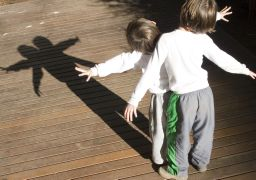 Lá observe a sombra que seu corpo faz. Em seguida, realize alguns movimentos e observe o que acontece. Contemple a sombra que seu corpo faz.Após caminhe pelos arredores, e observe as sombras das coisas (árvores, casas, murros...).ELEMENTO DA EXPERIÊNCIA: VENTOVamos fazer bolhas?Para esta experiência você poderá confeccionar um soprador de bolhas.Exemplo: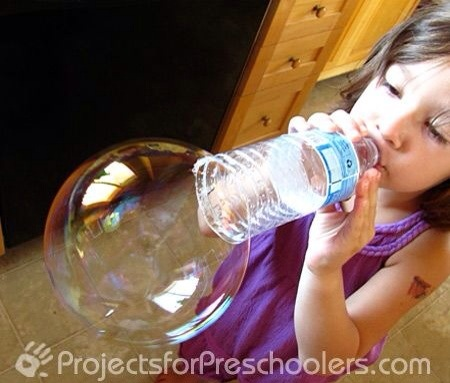 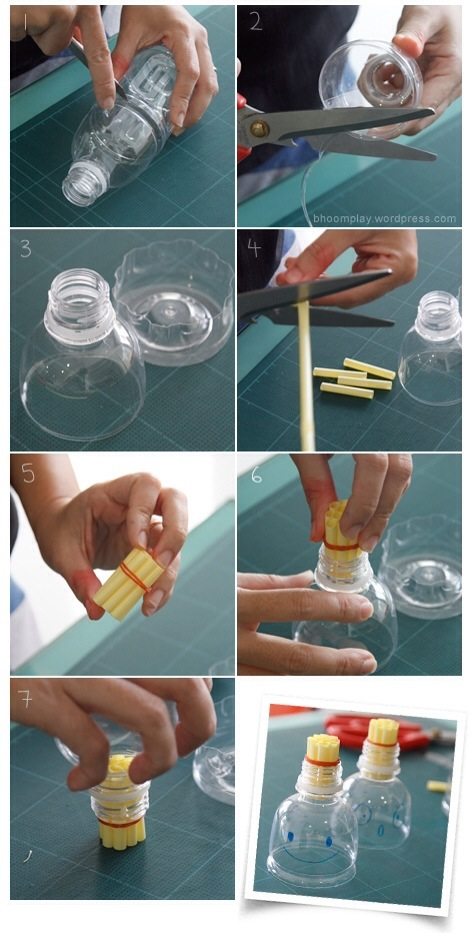 Ou poderá utilizar alguns objetos de sua casa.Exemplo: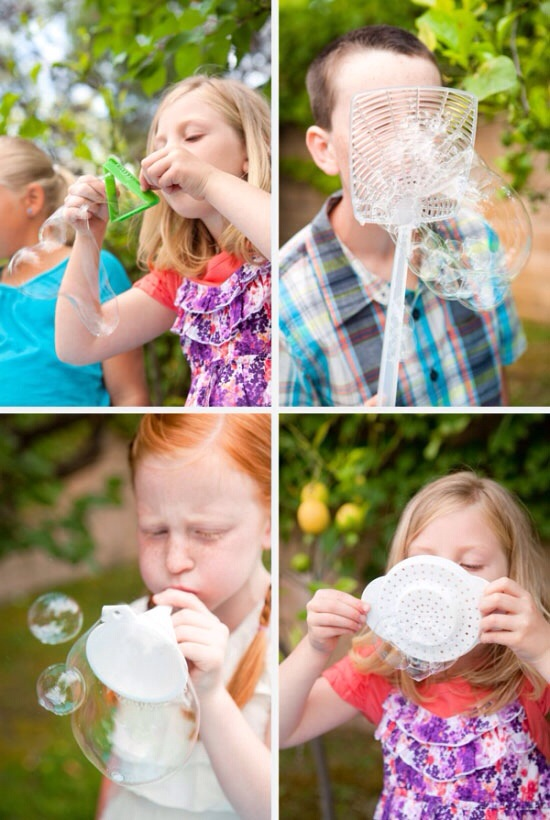 Após escolher o soprador, pegue um recipiente, adicione água e sabão. Vá para o lado de fora de sua casa, e faça muitas bolhas. Observe como elas voam com o vento!!Observação: Os pais que quiserem, podem postar em suas redes sociais as crianças realizando as atividades/experiências. São experiências de aprendizagens que poderão ser repetidas durante o período. Aproveite cada momento com seus filhos. “Família e escola: uma parceria de sucesso!”